О внесении изменений в Устав Орининского сельского поселения Моргаушского района Чувашской РеспубликиВ целях приведения в соответствие с действующим законодательством Устава Орининского сельского поселения Моргаушского района Чувашской Республики, принятого решением Собрания депутатов Орининского сельского поселения Моргаушского района Чувашской Республики от 29 апреля . № С-8/1, Собрание депутатов Орининского сельского поселения Моргаушского района Чувашской Республики р е ш и л о:1. Внести в Устав Орининского сельского поселения Моргаушского района Чувашской Республики, принятый решением Собрания депутатов Орининского сельского поселения Моргаушского района Чувашской Республики от 29 апреля . № С-8/1 (с изменениями внесенными решениями Собрания депутатов Орининского сельского поселения Моргаушского района Чувашской Республики от 27 февраля 2012г. №С-15/1; от 26 октября 2012г. №С-21/1; от 06 ноября 2013г. №С-34/1; от 06 июня 2014г. №С-41/1;  от 11 декабря 2014г. №С-46/1; от 26 июня 2015г. №С-52/1; от 25 августа 2015г. №С-56/1; от  02 февраля 2016г. №С-6/1),  следующие изменения: 1) часть 1 статьи 6.1. дополнить пунктом 15 следующего содержания:«15) осуществление мероприятий в сфере профилактики правонарушений, предусмотренных Федеральным законом «Об основах системы профилактики правонарушений в Российской Федерации».»;2) пункт 1 части 2 статьи 14 изложить в следующей редакции:«1) проект Устава Орининского сельского поселения, а также проект муниципального нормативного правового акта о внесении изменений и дополнений в данный Устав, кроме случаев, когда в Устав Орининского сельского поселения вносятся изменения в форме точного воспроизведения положений Конституции Российской Федерации, федеральных законов, Конституции Чувашской Республики или законов Чувашской Республики в целях приведения данного устава в соответствие с этими нормативными правовыми актами;»;3) в статье 21:а) Часть 3 дополнить новым абзацем вторым следующего содержания:«Кандидатом на должность главы Орининского сельского поселения может быть зарегистрирован гражданин, который на день проведения конкурса не имеет в соответствии с Федеральным законом от 12 июня 2002 года N 67-ФЗ "Об основных гарантиях избирательных прав и права на участие в референдуме граждан Российской Федерации" ограничений пассивного избирательного права для избрания выборным должностным лицом местного самоуправления.»;б) абзац второй считать соответственно абзацем третьим;в) дополнить абзацами четвертым и пятым  следующего содержания:«Условиями конкурса могут быть предусмотрены требования к профессиональному образованию и (или) профессиональным знаниям и навыкам, которые являются предпочтительными для осуществления главой Орининского сельского поселения полномочий по решению вопросов местного значения.Собранию депутатов Орининского сельского поселения для проведения голосования по кандидатурам на должность главы Орининского сельского поселения  представляется не менее двух зарегистрированных конкурсной комиссией кандидатов.»;в) часть  10 изложить в следующей редакции:«10. Глава Орининского сельского поселения  должен соблюдать ограничения, запреты, исполнять обязанности, которые установлены Федеральным законом от 25 декабря 2008 года N 273-ФЗ «О противодействии коррупции», Федеральным законом от 3 декабря 2012 года N 230-ФЗ «О контроле за соответствием расходов лиц, замещающих государственные должности, и иных лиц их доходам», Федеральным законом от 7 мая 2013 года N 79-ФЗ «О запрете отдельным категориям лиц открывать и иметь счета (вклады), хранить наличные денежные средства и ценности в иностранных банках, расположенных за пределами территории Российской Федерации, владеть и (или) пользоваться иностранными финансовыми инструментами.Полномочия главы  Орининского сельского поселения  прекращаются досрочно в случае несоблюдения ограничений, запретов, неисполнения обязанностей, установленных Федеральным законом от 25 декабря 2008 года N 273-ФЗ "О противодействии коррупции", Федеральным законом от 3 декабря 2012 года N 230-ФЗ "О контроле за соответствием расходов лиц, замещающих государственные должности, и иных лиц их доходам", Федеральным законом от 7 мая 2013 года N 79-ФЗ "О запрете отдельным категориям лиц открывать и иметь счета (вклады), хранить наличные денежные средства и ценности в иностранных банках, расположенных за пределами территории Российской Федерации, владеть и (или) пользоваться иностранными финансовыми инструментами»;4) пункт 4 части 2 статьи 22.1. изложить в следующей редакции:«4) несоблюдение ограничений и запретов и неисполнение обязанностей, которые установлены Федеральным законом от 25 декабря 2008 года N 273-ФЗ "О противодействии коррупции", Федеральным законом от 3 декабря 2012 года N 230-ФЗ "О контроле за соответствием расходов лиц, замещающих государственные должности, и иных лиц их доходам", Федеральным законом от 7 мая 2013 года N 79-ФЗ "О запрете отдельным категориям лиц открывать и иметь счета (вклады), хранить наличные денежные средства и ценности в иностранных банках, расположенных за пределами территории Российской Федерации, владеть и (или) пользоваться иностранными финансовыми инструментами;»;5) Статью 23 изложить в следующей редакции:«Статья 23. Временное исполнение обязанностей главы Орининского сельского поселенияВ период временного отсутствия главы Орининского сельского поселения (отпуск, болезнь, командировка и т.п.) его полномочия временно осуществляет  должностное лицо администрации Орининского сельского поселения, уполномоченное распоряжением главы Орининского сельского поселения.В случае досрочного прекращения полномочий главы Орининского сельского поселения либо применения к нему по решению суда мер процессуального принуждения в виде заключения под стражу или временного отстранения от должности его полномочия временно исполняет должностное лицо администрации Орининского сельского поселения, уполномоченное решением Собрания депутатов Орининского сельского поселения.»;6) В абзаце 3 части 3 статьи 57 слова «нецелевое расходование субвенций из федерального бюджета или республиканского бюджета Чувашской Республики,» заменить словами «нецелевое использование межбюджетных трансфертов, имеющих целевое назначение, бюджетных кредитов, нарушение условий предоставления межбюджетных трансфертов, бюджетных кредитов, полученных из других бюджетов бюджетной системы Российской Федерации, »;7) Абзац второй статьи 30 изложить в следующей редакции:«В случае временного отсутствия председателя Собрания депутатов Орининского сельского поселения, невозможности выполнения им своих обязанностей, а также досрочного прекращения полномочий председателя Собрания депутатов Орининского сельского поселения либо применения к нему по решению суда мер процессуального принуждения в виде заключения под стражу или временного отстранения от должности, его полномочия временно осуществляет заместитель председателя Собрания депутатов Орининского сельского поселения.»;8) В части 2 статьи 59 второе предложение изложить в следующей редакции: «Не требуется официальное опубликование (обнародование) порядка учета предложений по проекту муниципального правового акта о внесении изменений и дополнений в Устав Орининского сельского поселения, а также порядка участия граждан в его обсуждении в случае, когда в Устав Орининского сельского поселения вносятся изменения в форме точного воспроизведения положений Конституции Российской Федерации, федеральных законов, Конституции Чувашской  Республики или законов Чувашской Республики в целях приведения данного Устава в соответствие с этими нормативными правовыми актами.».2. Настоящее решение вступает в силу после его государственной регистрации и официального опубликования.Глава Орининскогосельского поселения                                                                 С.В.БардасовЧĂВАШ РЕСПУБЛИКИМУРКАШ РАЙОНĚ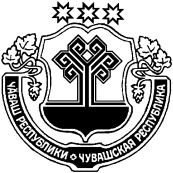 ЧУВАШСКАЯ РЕСПУБЛИКАМОРГАУШСКИЙ  РАЙОНОРИНИН  ЯЛ  ПОСЕЛЕНИЙĚНДЕПУТАТСЕН ПУХĂВĚЙЫШĂНУ25.05. 2017 №  С-24/1Патаккасси ялěСОБРАНИЕ ДЕПУТАТОВОРИНИНСКОГО СЕЛЬСКОГОПОСЕЛЕНИЯРЕШЕНИЕ25.05. 2017 №  С-24/1д.Падаккасы